No width given: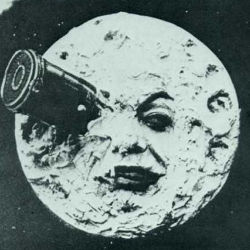 Figure : testimgWith height 10cm:Figure : 2testimgWith width 6cm:Figure : 3testimgWith height 3in and width 6in:Figure : 4testimg